Boundaries in relationships were once clearly symbolised by language, dress and behaviour but in today’s far more relaxed and informal social culture we may need to take extra care in our pastoral relationships to avoid misunderstandings.Pastoral encounters that are informal, unstructured, unpredictable or about which little is known, can’t be avoided – but there is more potential for ambiguity, manipulation or misinterpretation in these encounters.  However, this spontaneity and flexibility doesn’t mean you can’t think ahead or plan for things that may happen. Always be aware that the relationship between a person in a position of responsibility in church and those they offer care or support to is one of power and influence – it is not a relationship between equals. Working SafelyBOUNDARIESIf you’re offering pastoral care, you are responsible for the setting, communicating and maintaining of open, transparent and accountable boundariesThe forms of communication may be different - but the same principles apply to both social media and face to face pastoral encountersDon’t share pastoral confidentialities in other contexts without permission or a justifiable and valid reason – such as a concern for the person’s welfare, to seek advice or, when justifiable, a review with colleaguesAlways take a moment to reflect on how what you do could be perceived by othersIf you feel uncomfortable, anxious or afraid of a pastoral encounter, things are more likely to go wrong - don’t proceed - seek help and support OVER-SHARINGSharing personal experiences can help deepen an awareness of faith or understanding or empathy - but the pastoral relationship must not be used to unburden personal difficulties. Such over-sharing can create a sense of a ‘special’ or ‘private’ relationship so that it becomes less pastoral and more personal. Or it can overwhelm and cause anxiety to the person receiving the pastoral carePastoral relationships can be challenging – ensure you receive appropriate supervision and support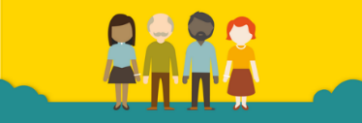 FRIEND OR PASTOR?In order to maintain appropriate boundaries, you cannot be both friend and pastorWhere there is both a pastoral and friendship relationship, pass the pastoral relationship to someone else and be a friend Personal relationships must not be allowed to compromise your safeguarding responsibilities – sometimes you may need to report concerns that you hear about as a friend OVER-INVOLVEMENTBe self-aware – of how your own needs and vulnerabilities - and how the needs and vulnerabilities of the person being offered pastoral care – may affect the pastoral relationship or lead to over-involvement in trying to meet themSometimes the decision not to continue – or even begin - pastoral care is the right oneIf you or the person being cared for is becoming over involved, gently reinforce the boundaries of the relationship and draw others into the pastoral care of the person - seek advice and supervision.  Take care not to send a message of ‘rejection’Signs you may be becoming over-involved: You’re always thinking about the personYou find excuses to see the personYou talk about yourself moreYou exchange significant or personal giftsYou take more care over your appearance You seek or allow unnecessary physical contactAny sexual encounter (physical and non-contact) in a pastoral relationship is sexual abuse because of the inherent inequality of power in the relationship. The person offering the pastoral care always carries the responsibility for safeguarding sexual and emotional boundariesVISITINGBe clear about why you are visiting someone, to make it easier to set boundariesFind out as much as you can about a visit before you go so you can assess the risks and decide if it’s safe to go alone - be alert to the increased risks of visiting a vulnerable adult, or an adult determined to lack capacity, on your ownMake an appointment – don’t just turn upAgree how long the meeting will beTell someone where you’re going – and when you get back Balance the need for privacy against the need to be seen by someone else – whenever possible meet in a public space If you feel uncomfortable or unsafe - don’t proceed - or leave as soon as possibleBe aware of your exit routes and have a way to summon help or raise the alarm – e.g. a charged mobile phone, an agreed emergency ‘code’ to alert someone elseNever:Buy for, offer or administer medicinesAccept anything other than small token giftsTake anything you don’t need for the visit with youRegularly review visits with co-leaders and seek support or supervision when a relationship is complex or problematic – anonymise as appropriateSeek to minimise risk – but it may not always be possible to ensure 100% safety all of the timeTOUCHPeople can be held without physical touch through attention and careful listeningThe pastoral care relationship is one of unequal power and any touch in this context may leave the receiver feeling conflicted, confused or uncomfortable or be experienced as manipulative, coercive or frighteningThe pastor must always seek explicit permission before touching and it must be clear that the person has complete freedom to refuse Touch in a pastoral situation must never be to meet your own needs 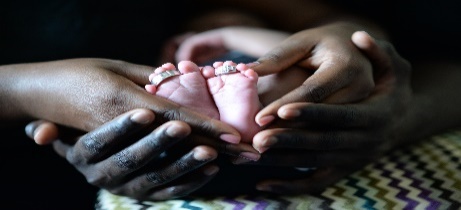 RecordNot every pastoral encounter will need to be recordedKeep a log of visits and more significant pastoral encountersStart to record a pastoral encounter as soon as it begins to cause you concernEnsure the record is kept securely and confidentially in accordance with your church’s Privacy NoticeALWAYS keep a record of and report safeguarding concerns, disclosures and allegations.  Sign and date the record and pass it to your Parish Safeguarding Co-ordinatorFor more information on working safely see The Church of England’s Safer Environment & Activities Guidance at www.churchofengland.org/safeguarding/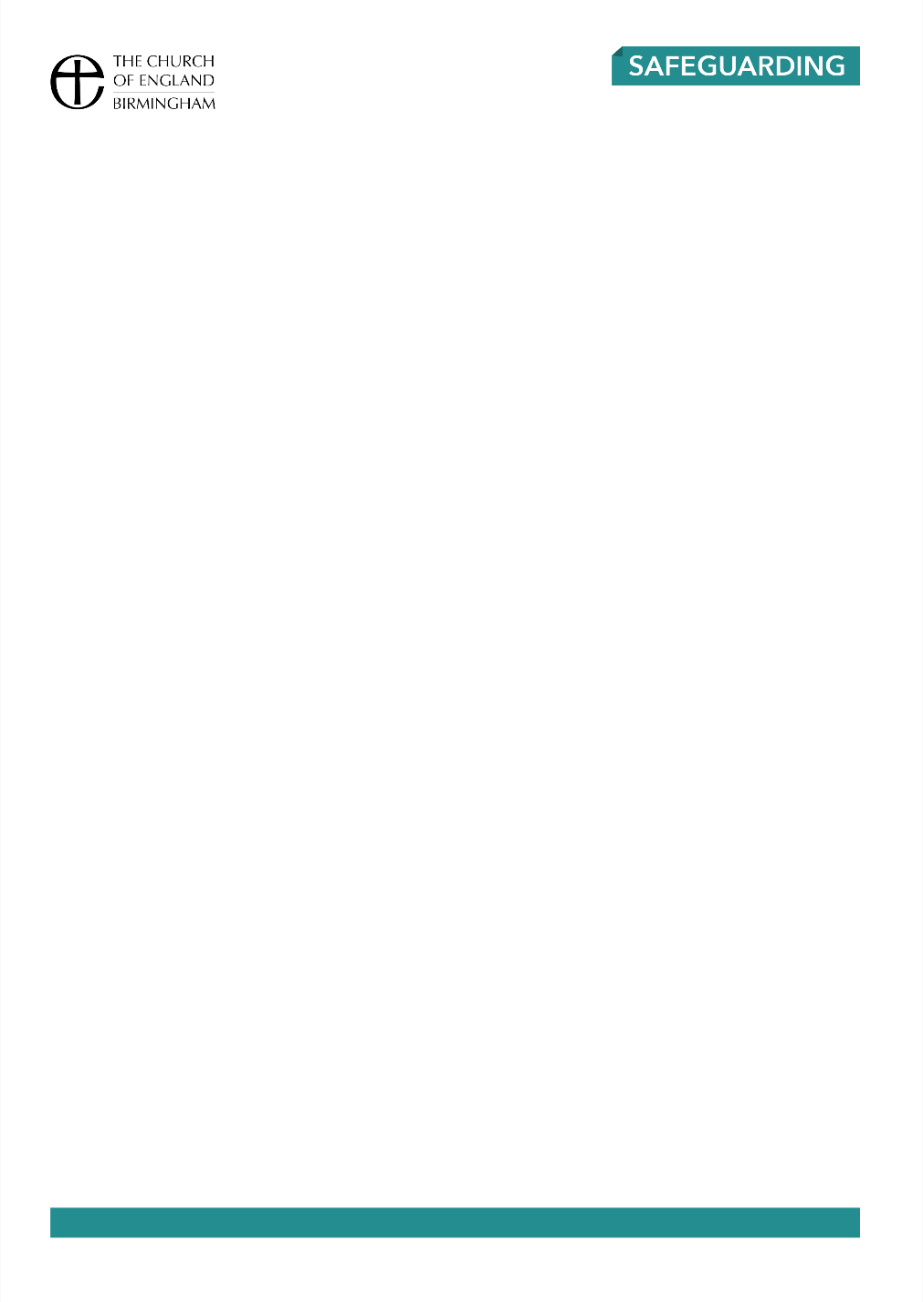 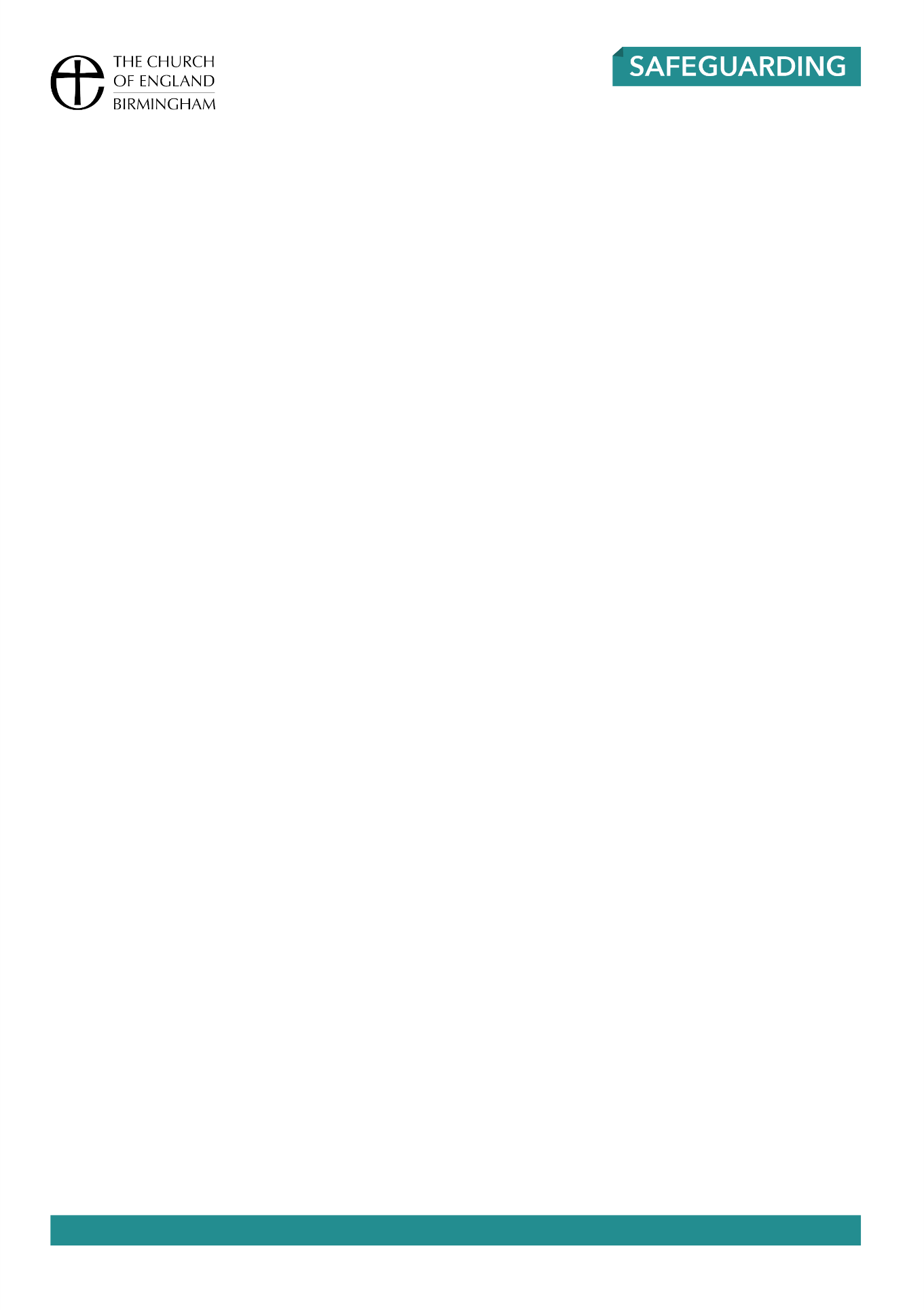 A Guide to Safeguarding Ourselves in Pastoral Relationships 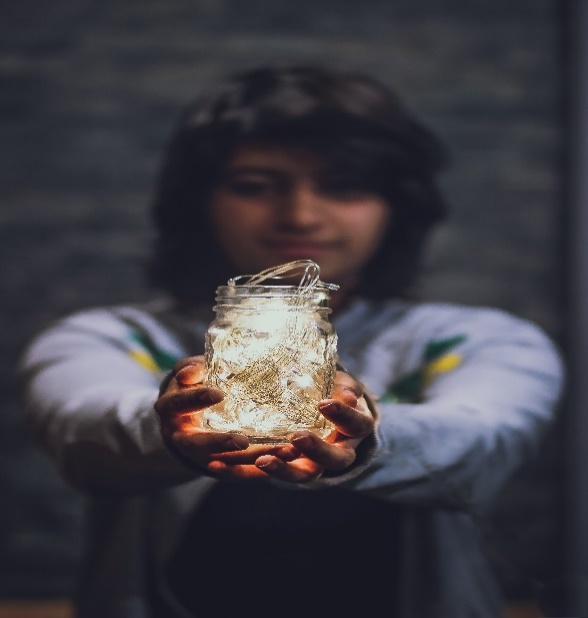 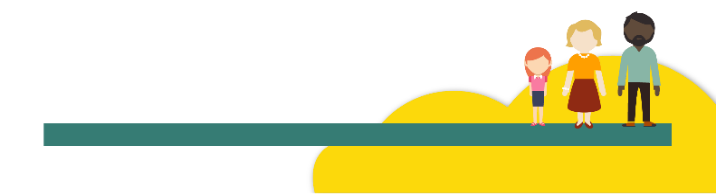 